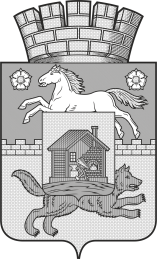 Новокузнецкий городской округадминистрация  города  нОВОКУЗНЕЦКАкомитет  образования   и  наукиПРиказОт 29.10.2021									№  3154На основании приказа просвещения Российской Федерации от 27.11.2020 № 678 «Об утверждении Порядка проведения всероссийской олимпиады школьников», приказов Министерства образования Кузбасса от 07.09.2021 № 2490 «Об утверждении графиков проведения школьного и муниципального этапов всероссийской олимпиады школьников в Кемеровской области – Кузбассе в 2021 – 2022 учебном году», от 28.10.2021 № 3061 «О внесении изменений в приказ Министерства образования Кузбасса от 07.09.2021 № 2490 «Об утверждении графиков проведения школьного и муниципального этапов всероссийской олимпиады школьников в кемеровской области – Кузбассе в 2021 – 2022 учебном году» и в соответствии с планом работы Комитета образования и науки администрации города Новокузнецка на 2021 – 2022 учебный годПриказываю:1. Утвердить график проведения муниципального этапа Всероссийской олимпиады школьников (далее – Олимпиада) по математике, физике, химии, информатике и ИКТ, биологии, географии, литературе, русскому языку, иностранным языкам, истории, праву, экономике, обществознанию, технологии, физической культуре, астрономии, экологии, основам безопасности жизнедеятельности, искусству (МХК) среди учащихся общеобразовательных организаций города Новокузнецка:12 ноября – искусство (МХК);15 ноября – география;15 ноября – экономика;16 ноября – английский язык;17 ноября – французский язык;18 ноября – немецкий язык;19 ноября – устный тур (английский язык);19 ноября – устный тур (немецкий язык);19 ноября – устный тур (французский язык);22 ноября – математика;23 ноября – основы безопасности жизнедеятельности;24 ноября – биология;25 ноября – информатика и ИКТ;26 ноября – история;29 ноября – астрономия;30 ноября – литература;02 декабря – технология;03 декабря – экология;06 декабря – технология (защита проектов);06 декабря – экология (защита проектов);07 декабря – обществознание;08 декабря – химия;09 декабря – русский язык;10 декабря – физическая культура;13 декабря – право;14 декабря – физика.2. Утвердить пункты проведения Олимпиады согласно приложению № 1 к настоящему приказу.3. Установить проходной балл для участия обучающихся в Олимпиаде согласно приложению № 2 к настоящему приказу.4. Утвердить состав организационного комитета по проведению Олимпиады, согласно приложению № 3 к настоящему приказу.5. Утвердить состав жюри согласно приложению № 4 к настоящему приказу.6. Заведующему отдела образования Заводского района КОиН Иванцовой Л.А., специалистам отделов образования (Бачуриной Н.А., Давыдовой Е.А., Кишко Д.А., Сахровой Р.А., Кармалиной Н.В.):6.1. Проинформировать обучающихся, их родителей (законных представителей) о сроках и местах проведения Олимпиады по каждому общеобразовательному предмету, утвержденных требованиях к организации и проведению Олимпиады по каждому предмету.6.2. Осуществить подготовку и проведение муниципального этапа Олимпиады в соответствии с приказом просвещения Российской Федерации от 27.11.2020 № 678 «Об утверждении Порядка проведения всероссийской олимпиады школьников» и в соответствии с требованиями к проведению Олимпиады по каждому предмету.6.3 Организовать проведение Олимпиады по каждому общеобразовательному предмету в каждом пункте проведения в соответствии с Санитарно-эпидемиологическими требованиями к устройству, содержанию и организации работы образовательных организаций и других объектов социальной инфраструктуры для детей и молодежи в условиях распространения коронавирусной инфекции (COVID-19), утвержденными постановлением Главного государственного санитарного врача Российской Федерации от 30 июня 2020 г. № 16 (зарегистрировано Министерством юстиции Российской Федерации 3 июля 2020 г., регистрационный № 58824) (далее — Требования), постановлением Главного государственного санитарного врача Российской Федерации от 16 октября 2020 г. № 31 «О дополнительных мерах по снижению рисков распространения COV1D-19 в период сезонного подъема заболеваемости острыми респираторными вирусными инфекциями и гриппом» (зарегистрировано Министерством юстиции Российской Федерации 26 октября 2020 г., регистрационный № 60563).6.4. Организовать видеофиксацию процедуры проведения Олимпиады по каждому общеобразовательному предмету.6.5. Обеспечить систему общественного наблюдения при проведении Олимпиады.6.6. Организовать информирование граждан о системе общественного наблюдения при проведении Олимпиады через средства массовой информации, официальные сайты общеобразовательных организаций в информационно-телекоммуникационной сети «Интернет». 6.5. Организовать работу по приёму заявлений лиц, желающих приобрести статус общественного наблюдателя.7. Отделу общего образования (Белова Г.М.):7.1. Организовать проведение Олимпиады на особых условиях в МБНОУ «Лицей № 84 имени В.А. Власова».7.2. Разместить в АИС «Электронная школа 2.0» раздел «Олимпиада»:- в срок до 20 декабря 2020 года результаты муниципального этапа Олимпиады по каждому образовательному предмету;- в срок до 25 декабря 2020 статистический отчет о проведении школьного и муниципального этапов Олимпиады;- в срок до 29 декабря 2020 года заявку на участие в региональном этапе Олимпиады по математике, физике, химии, информатике и ИКТ, биологии, географии, русскому языку, иностранным языкам, литературе, истории, праву, экономике, обществознанию, технологии, физической культуре, астрономии, экологии, основам безопасности жизнедеятельности и искусству (МХК).7.3. Принять меры по соблюдению строгой конфиденциальности при проверке выполненных заданий членами жюри.7.4. Организовать работу по своевременному размещению информации на официальном сайте КОиН в информационно-телекоммуникационной сети «Интернет». 7.5. Организовать работу по выдаче удостоверений аккредитованных наблюдателей.8. Ответственность за проведение Олимпиады возложить на Коган О.Н., главного специалиста отдела общего образования КОиН, заведующего отдела образования Заводского образования КОиН и специалистов отделов образования (Бачурину Н.А., Кишко Д.А., Сахрову Р.А., Давыдову Е.А., Кармалину Н.В.).9. Заведующим районными отделами образования довести данный приказ до сведения руководителей общеобразовательных учреждений.10. Руководителям общеобразовательных учреждений:10.1. Назначить ответственных за сопровождение участников Олимпиады. 10.2. Обеспечить безопасность доставки учащихся к месту проведения Олимпиады.11. Рекомендовать руководителям образовательных учреждений, на базе которых проводится Олимпиада, организовать проведение Олимпиады в соответствии с Порядком проведения Всероссийской олимпиады школьников, утвержденным приказом Министерства просвещения Российской Федерации от 27.11.2020 № 678, Положение о проведении школьного и муниципального этапов всероссийской олимпиады школьников, утвержденного приказом Комитета образования и науки администрации города Новокузнецка от 15.09.2021 № 2903.12. Контроль за исполнением приказа возложить на Белову Г.М., начальника отдела общего образования КОиН.Председатель комитета 						Ю.А. СоловьёваПриложение № 1 к приказу КОиН от 29.10.2021  № 3154Пункты проведения ОлимпиадыМБОУ «Гимназия №10»;МБОУ «Лицей №104»;МБОУ «Средняя общеобразовательная школа № 6»;МБОУ «Средняя общеобразовательная школа № 8»;МБОУ «Гимназия № 73»;МБОУ «Средняя общеобразовательная школа № 13»;МБОУ «Средняя общеобразовательная школа № 65»МБОУ «Средняя общеобразовательная школа № 107»МАОУ «Средняя общеобразовательная школа № 112 с углубленным изучением информатики»МБОУ «Гимназия № 32»;МБОУ «Средняя общеобразовательная школа № 64»; МНБОУ «Лицей № 76»;МАОУ «Средняя общеобразовательная школа № 99»;МАОУ «Средняя общеобразовательная школа № 110»;МБОУ «Лицей №34», МБ НОУ Гимназия №44», МБОУ «Средняя общеобразовательная школа №55»;МБОУ «Средняя общеобразовательная школа №26»;МБ НОУ «Гимназия №70»;МБОУ «Средняя общеобразовательная школа №52»;МБОУ «Средняя общеобразовательная школа №101»;МБОУ «Средняя общеобразовательная школа №31»;МБОУ «Средняя общеобразовательная школа №41»;МБ НОУ «Лицей №111»;МБОУ «Средняя общеобразовательная школа №97;МБ НОУ «Лицей №11»;МБОУ «Средняя общеобразовательная школа №72 с углубленным изучением английского языка»;МБОУ «Средняя общеобразовательная школа №2»;МБ НОУ «Гимназия №17 им. В.П. Чкалова»;МБ НОУ «Гимназия №62»;МБОУ «Средняя общеобразовательная школа №91»;МБОУ «Средняя общеобразовательная школа №67»;МБ НОУ «Лицей №84 имени В.А. Власова»;МБОУ «Средняя общеобразовательная школа №4»;МБ НОУ «Гимназия №48»;МАОУ "Средняя общеобразовательная школа № 81 имени Евгения Ивановича Стародуб";МБОУ "Лицей № 35 имени Анны Ивановны Герлингер";МБОУ "Лицей № 46" МБОУ "Основная общеобразовательная школа №89";МБОУ "Средняя общеобразовательная школа № 79";МБОУ "Средняя общеобразовательная школа № 93";МБОУ "Средняя общеобразовательная школа №18";МБОУ "Средняя общеобразовательная школа №22";МКОУ "Детский дом-школа №95" "Дом детства";МБОУ "Средняя общеобразовательная школа № 49";МБОУ "Средняя общеобразовательная школа № 5";МБОУ "Средняя общеобразовательная школа № 102";МБОУ "Основная общеобразовательная школа № 33";МБОУ "Основная общеобразовательная школа № 89";Приложение № 2 к приказу КОиН от 29.10.2021  № 3154Проходной балл для участия обучающихся в Олимпиаде.Приложение № 3 к приказу КОиН от 29.10.2021 № 3154Составорганизационного комитета по проведениюмуниципального этапа всероссийской олимпиадышкольников в городе Новокузнецке в 2021 – 2022 учебном годуКруль Светлана Васильевна, заместитель председателя КОиН, председатель оргкомитета.Белова Галина Михайловна, начальник отдела общего образования КОиН, заместитель председателя оргкомитета.Коган Ольга Николаевна, главный специалист КОиН, секретарь оргкомитета.Позднякова Наталья Анатольевна, ректор МАОУ ДПО «Институт повышения квалификации».Полежаева Ольга Владимировна, начальник НМО МАОУ ДПО «Институт повышения квалификации» (по согласованию).Иванцова Лариса Алексеевна, заведующий отдела образования Заводского района КОиН.Кармалина Наталья Викторовна, ведущий специалист отдела образования Куйбышевского района КОиН.Кишко Дина Анатольевна, главный специалист отдела образования Кузнецкого района КОиН.Сахрова Рузалия Астаховна, главный специалист отдела образования Орджоникидзевского района КОиН. Бачурина Наталья Анатольевна, главный специалист отдела образования Центрального района КОиН.Давыдова Елена Алексеевна, главный специалист отдела образования Новоильинского района КОиН.О проведении муниципального этапа Всероссийской олимпиады школьников по математике, физике, химии, информатике и ИКТ, биологии, географии, литературе, русскому языку, иностранным языкам, истории, праву, экологии, обществознанию, технологии, физической культуре, основам безопасности жизнедеятельности, экономике, астрономии, искусству (МХК) в 2021 – 2022 учебном годуПредметКлассыКлассыКлассыКлассыКлассыПредмет7891011МатематикаИнформатикаЛитература2224755250Биология1317253438Обществознание7065555660Физическая культура7575757575География7551453434Английский язык5055434055Французский язык313836Немецкий язык565656Русский язык6568604545Физика77151510ОБЖ101120101101110Химия152115Экономика5151Искусство (МХК)101101101101101История6060636051Технология (девочки)3535232323Технология (мальчики)7080315151Астрономия2110111219Экология1821212530Право516060